Nous confessons à Dieu les mauvaises choses 
que nous avons faites(Le ministère de Jean-Baptiste)Choisissez des activités adaptées aux âges et besoins des enfants.Prière. « Cher Seigneur, veuille aider chaque enfant à te confesser ses péchés, de sorte que tu casse ses chaînes de péché, le libère de la honte et de ses mauvaises habitudes ; puis nettoie la conscience à chaque fille et garçon. Écoute-nous, pardonne-nous, et apporte ta paix à nos cœurs.Faites à un enfant plus âgé ou à un adulte raconter comment Jean-Baptiste a aidé des gens à confesser leurs péchés à Dieu pour être pardonné. Pour vous préparer à enseigner, lisez Matthieu 3 : 1 à 12 et Luc 3 : 10 à 18. Après avoir raconté cette histoire, posez aux enfants les questions suivantes : Où Jean-Baptiste a-t-il enseigné le peuple ? [Matthieu 3 : 1]Que Jean a-t-il dit aux gens de faire ? [Mt 3 : 1]Quelles deux actions devaient-ils faire pour montrer qu’ils s’étaient repentis ? 
[Mt 3 : 6]Que veut dire « se repentir » ? [Se détourner de ses péchés pour obéir à Dieu]Que Jean a-t-il appelé les gens qui se prenaient pour être trop bons pour devoir confesser leurs péchés ? [Mt 3 : 7 à 11. Il les a appelés « serpents ». Il a refusé de les baptiser et les a avertis du jugement à venir.]De qui Jean parlait-il lorsqu’il a dit : « Celui qui vient après moi est plus puissant que moi » ? [Il parlait de Jésus]Que Jean a-t-il dit que Jésus ferait ? [Mt 3 : 11 à 12. Jésus baptiserait d’Esprit Saint ceux qui se repentissent, et apporterait aux autres jugement et châtiment.]Que Jean a-t-il dit aux foules de faire pour prouver qu’elles s’étaient repenties ? 
[Luc 3 : 10 à 11]Que Jean a-t-il dit aux percepteurs avides de faire après qu’il les a baptisés ? 
[Luc 3 : 12 à 13]Que Jean a-t-il dit aux soldats de faire ? [Luc 3 : 14]Dramatisez des parties du récit sur les gens qui ont confessé leurs péchés : Arranger avec le chef de culte pour que les enfants présentent ce drame aux adultes.Répétez le drame pendant votre période d’enseignement des enfants.Laissez les enfants plus âgés aider les plus jeunes à se préparer.Faites à des adultes ou à des enfants plus âgés jouer les rôles de Jean, Pharisien, Narrateur et Jeune fille.Faites à de plus petits enfants jouer les rôles de Percepteur, Soldat et Gens.DrameNarrateur : (Racontez la première partie du récit de Matthieu 3 : 1 à 12. Dites alors : )  « Écoutez ce que dit une jeune fille repentante, venue de Jérusalem. »Fille :	« Nous qui habitons Judée et à Jérusalem, nous avons fait beaucoup de mauvaises choses. Mais bon nombre d’entre nous veulent changer et obéir à Dieu. Je confesse mes péchés à moi. »Jean :	« Dieu te pardonne. Viens te faire baptiser. »Pharisien : (Parlez fièrement :) « Nous Pharisiens, nous sommes des chefs religieux qui menons une bonne vie. Nous nous faisons baptiser, parce que nous avons gagné la faveur de Dieu en effectuant de bonnes œuvres ! »Jean :	« Races de vipères, qui vous a appris à fuir la colère à venir ? Produisez donc du fruit digne de la repentance ! »Narrateur : (Racontez la deuxième partie du récit de Luc 3 : 10 à 18. Dites alors : ) « Écoutez ce que dit un percepteur avide. »Percepteur : « Nous avons fait des choses égoïstes et mauvaises. Que devons-nous faire ? » Jean :	« N’exigez rien au delà de ce qui vous a été ordonné. » « Puisque vous avez confessé vos péchés, Dieu vous a pardonné. Venez, vous faire baptiser. »Soldat : « Et nous les soldats, que devons-nous faire ? Car nous aussi, nous avons fait beaucoup de péchés. »Jean : « Ne commettez ni extorsion ni fraude envers personne, et contentez-vous de votre solde. » « Vous avez confessé vos péchés, alors venez être baptisés. »Narrateur : Remerciez tous ceux qui ont aidé a réaliser ce drame.Questions. Si les enfants présentent ce drame aux adultes, alors laissez-les poser aux adultes les questions listées ci-haut.Faites aux enfants dessine une image d’un feu, qu’ils pourront montrer aux adultes pendant le culte (voir la page suivante). Laissez-les expliquer que Jésus va un jour ressusciter les morts ; ce jour ressemblera à une moisson : Ceux qui auront cru en Jésus vivront avec lui pour toujours.Quant à ceux qui l’auront rejeté, Dieu les écartera, tout comme des moissonneurs séparent les paillettes du grain et les font brûler.Poésie. Faites aux enfants réciter ces versets de Psaume 51 : 2 (4) Lave-moi complètement de mon iniquité, Et purifie-moi de mon péché.3 (5) Car je reconnais mes transgressions, Et mon péché est constamment devant moi.4 (6) J’ai péché contre toi seul, Et j’ai fait ce qui est mal à tes yeux, En sorte que tu seras juste dans ta sentence, Sans reproche dans ton jugement.5 (7) Voici, je suis né dans l’iniquité, Et ma mère m’a conçu dans le péché.6 (8) Mais tu veux que la vérité soit au fond du cœur : Fais donc pénétrer la sagesse au dedans de moi!7 (9) Purifie-moi avec l’hysope, et je serai pur; Lave-moi, et je serai plus blanc que la neige.8 (10) Annonce-moi l’allégresse et la joie, Et les os que tu as brisés se réjouiront.9 (11) Détourne ton regard de mes péchés, Efface toutes mes iniquités.10 (12) O Dieu! Crée en moi un cœur pur, Renouvelle en moi un esprit bien disposé. Laissez des enfants plus âgés écrire des poèmes ou une chanson au sujet de la confession des péchés et du pardon.Apprenez par cœur ensemble Psaume 51 : 10.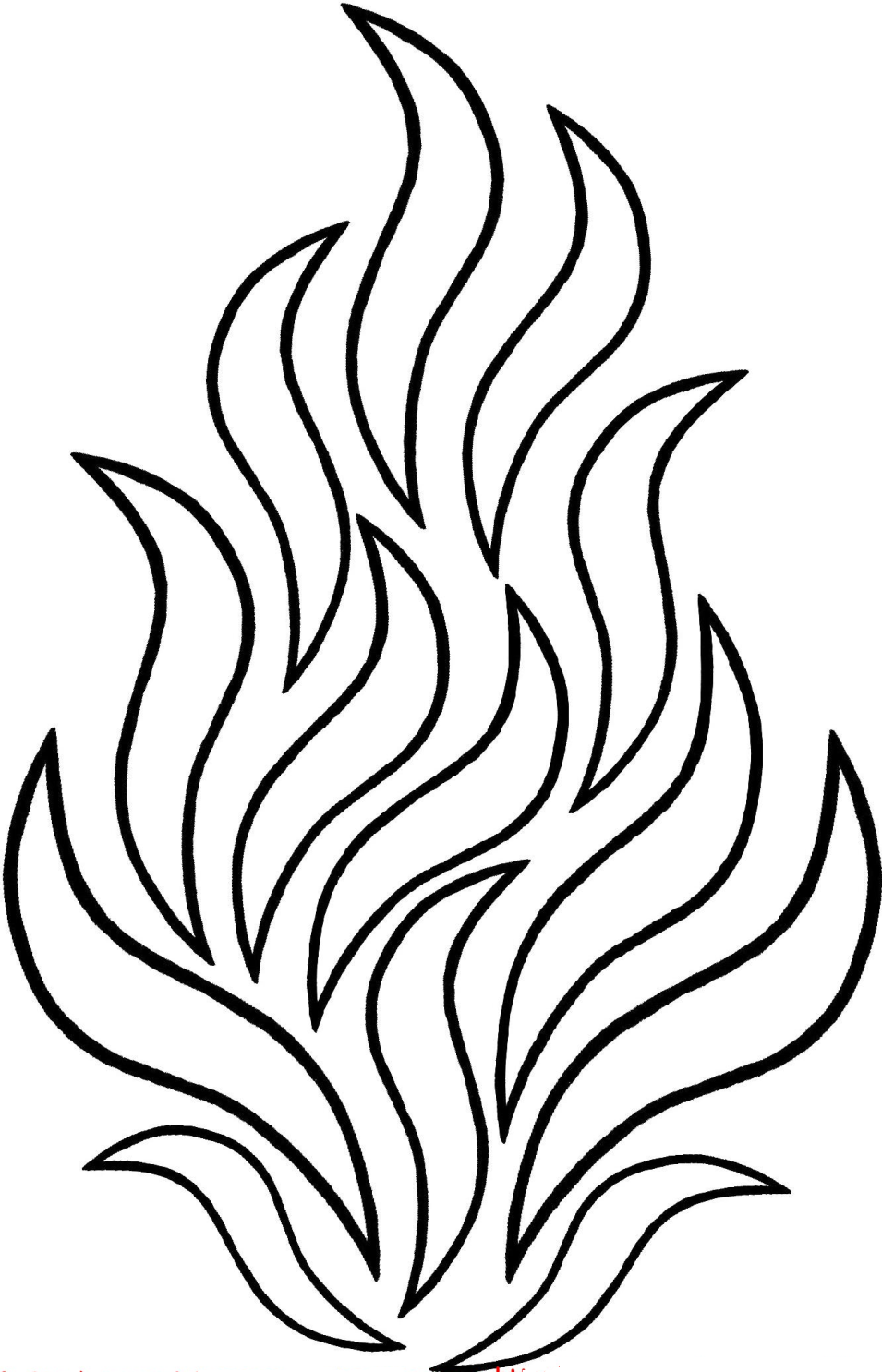 